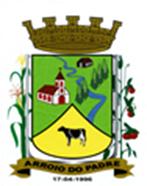 ESTADO DO RIO GRANDE DO SULMUNICÍPIO DE ARROIO DO PADREGABINETE DO PREFEITOMensagem 30/2017ACâmara Municipal de VereadoresSenhor PresidenteSenhores Vereadores	Mais uma vez os cumprimento, nesta oportunidade em que lhes encaminho o projeto de lei 30/2017.	O projeto de lei 30/2017 vem a este legislativo propor abertura de crédito adicional para o município poder realizar o pagamento de vencimento de um secretário adjunto cujo cargo está em preposição para ser criado.	A criação deste cargo vem atender uma questão disciplinada pela lei federal 9.503, de 23 de setembro de 1997, para que atue em nível local como autoridade de trânsito, sendo o seu coordenador.	Para a cobertura do crédito serão usados recursos provenientes da redução de subsídios do prefeito municipal, vice-prefeito, secretários municipais e da redução de vencimentos de outros cargos comissionados cuja remuneração não será revisada no percentual antes prevista e assim incluso no orçamento municipal vigente.	Constam no presente projeto de lei as dotações e respectivos valores a serem reduzidos. Fica deste modo confirmado que a criação do cargo que se propõe não deverá alterar o índice de despesa de pessoal uma vez que a sua remuneração será compensada da redução de outras despesas desta natureza.	Nada mais a acrescentar, despeço-me, contando com o apoio na aprovação do proposto.	Atenciosamente.Arroio do Padre, 03 de janeiro de 2017. Leonir Aldrighi BaschiPrefeito MunicipalAo Sr.Rui Carlos PeterPresidente da Câmara Municipal de VereadoresArroio do Padre/RSESTADO DO RIO GRANDE DO SULMUNICÍPIO DE ARROIO DO PADREGABINETE DO PREFEITOPROJETO DE LEI Nº 30 DE 03 DE JANEIRO DE 2017.Autoriza o Município de Arroio do Padre a realizar abertura de Crédito Adicional Suplementar no Orçamento Municipal de 2017.Art. 1° Fica autorizado o Município de Arroio do Padre, Poder Executivo, a realizar abertura de Crédito Adicional Suplementar no Orçamento do Município para o exercício de 2017, nos seguintes programas de trabalho e respectivas categorias econômicas e conforme as quantias indicadas:07 - Secretaria de Obras, Infraestrutura e Saneamento.01 – Manutenção das Atividades da Secretaria26 - Transporte122 – Administração Geral0008 – Gestão e Manutenção das Atividades da Secretaria2.702 – Manutenção das Atividades da Secretaria3.1.90.11.00.00.00 – Vencimentos e Vantagens Fixas. R$ 39.770,00 (trinta e nove mil, setecentos e setenta reais)3.1.90.13.00.00.00 – Obrigações Patronais. R$ 8.350,00 (oito mil trezentos e cinquenta)Fonte de Recurso: 0001 – LivreValor total do Crédito Adicional Suplementar: R$ 48.120,00 (quarenta e oito mil, cento e vinte reais)Art. 2° Servirão de cobertura para o Crédito Adicional Suplementar de que trata o art. 1° desta Lei, recursos provenientes da redução das seguintes dotações orçamentárias:02 – Gabinete do Prefeito01 – Manutenção das Atividades do Gabinete04 – Administração122 – Administração Geral0002 – Gestão e Manutenção das Atividades do Gabinete do Prefeito2.202 – Gestão e Manutenção das Atividades do Gabinete do Prefeito3.1.90.11.00.00.00 – Vencimentos e Vantagens Fixas. R$ 16.800,00 (dezesseis mil e oitocentos reais)Fonte de Recurso: 0001 – Livre03 – Secretaria de Administração, Planejamento, Finanças, Gestão e Tributos01 – Manutenção das Atividades Administrativas04 – Administração122 – Administração Geral0003 – Gestão e Manutenção das Atividades da Secretaria de Administração2.303 – Manutenção das Atividades da Secretaria3.1.90.11.00.00.00 – Vencimentos e Vantagens Fixas. R$ 9.200,00 (nove mil e duzentos reais)Fonte de Recurso: 0001 – Livre04 – Secretaria de Educação, Cultura, Esporte e Turismo01 – Atividades da Secretaria de Educação12 - Educação122 – Administração Geral0004 – Gestão e Manutenção das Atividades da Secretaria2.402 – Manutenção das Atividades da Secretaria3.1.90.11.00.00.00 – Vencimentos e Vantagens Fixas. R$ 5.900,00 (cinco mil e novecentos reais)Fonte de Recurso: 0020 – MDE05 – Secretaria de Saúde e Desenvolvimento Social01 – Coordenação Dos Serviços de Saúde10 – Saúde122 – Administração Geral0005 – Gestão e Manutenção das Atividades da Secretaria2.503 – Manutenção das Atividades da Secretaria de Saúde3.1.90.11.00.00.00 – Vencimentos e Vantagens Fixas. R$ 4.500,00 (quatro mil e quinhentos reais)Fonte de Recurso: 0040 – ASPS05 – Secretaria de Saúde e Desenvolvimento Social04 – Departamento de Assistência Social08 – Assistência Social122 – Administração Geral0006 – Gestão e Manutenção das atividades da Assistência2.515 – Manutenção do Centro de Referência de Assistência Social3.1.90.11.00.00.00 – Vencimentos e Vantagens Fixas. R$ 1.400,00 (um mil e quatrocentos reais)Fonte de Recurso: 0001 -  Livre06 – Secretaria da Agricultura, Meio Ambiente e Desenvolvimento01 – Manutenção das Atividades da Secretaria20 – Agricultura 122 – Administração Geral0007 – Gestão e Manutenção das Atividades da Secretaria da Agricultura2.602 – Manutenção das Atividades da Secretaria3.1.90.11.00.00.00 – Vencimentos e Vantagens Fixas. R$ 4.500,00 (quatro mil e quinhentos reais)Fonte de Recurso: 0001 – Livre07 - Secretaria de Obras, Infraestrutura e Saneamento.01 – Manutenção das Atividades da Secretaria26 - Transporte122 – Administração Geral0008 – Gestão e Manutenção das Atividades da Secretaria2.702 – Manutenção das Atividades da Secretaria3.1.90.11.00.00.00 – Vencimentos e Vantagens Fixas. R$ 5.820,00 (cinco mil e oitocentos e vinte reais)Fonte de Recurso: 0001 – LivreValor total das reduções orçamentárias: R$ 48.120,00 (quarenta e oito mil, cento e vinte reais)Art. 3° Esta Lei entra em vigor na data de sua publicação.Arroio do Padre, 03 de janeiro de 2017.Visto Técnico:Loutar PriebSecretário de Administração, Planejamento,Finanças, Gestão e Tributos                 Leonir Aldrighi BaschiPrefeito Municipal